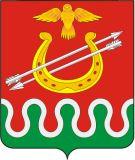 Администрация Боготольского районаКрасноярского краяПОСТАНОВЛЕНИЕг. Боготол 17 февраля 2020г. 			           	                                  № 117 – п    В соответствии с федеральным законом от 21.12.1994 № 68-ФЗ «О защите населения и территорий от чрезвычайных ситуаций природного и техногенного характера» в целях прогнозирования, предотвращения и ликвидации чрезвычайных ситуаций в период весеннего половодья и ледохода 2020 года, обеспечения защиты населения, сохранности объектов экономики, материально-технических ресурсов, руководствуясь ст.18 Устава Боготольского района Красноярского края ПОСТАНОВЛЯЮ:1. Утвердить состав районной паводковой комиссии (приложение № 1), План мероприятий по смягчению рисков и реагированию на чрезвычайные ситуации в период половодья 2020 года на территории Боготольского района (приложение № 2).2. Разместить постановление на официальном сайте Боготольского района в сети Интернет www.bogotol-r.ru.3. Контроль за исполнением постановления оставляю за собой.4. Постановление вступает в силу со дня подписания.Исполняющий полномочияглавы Боготольского района                                                           Г.А.НедосекинПриложение 1                                                                                 к  постановлению администрацииБоготольского района от 17.02.2020  № 117-п					СОСТАВБоготольской районной противопаводковой комиссииПриложение 2 к постановлению администрации                         Боготольского района от 17.02.2020 № 117-п                                                                  ПЛАН                                                                                                                                                                                                                                     мероприятий по смягчению рисков и реагированию на чрезвычайные ситуации в период половодья 2020 года                  на территории Боготольского районаО мерах по защите населенных пунктов и объектов экономики  при прохождении половодья и ледоходе на водоемах района в 2020 году.Недосекин                Григорий АнатольевичИсполняющий полномочия Главы района, председатель комиссииРоманова                           Эльвира Борисовназаместитель Главы района по строительству, архитектуре и жилищно – коммунальному хозяйству – начальник отдела , заместитель председателя комиссииБезрядин                      Александр Владимировичначальник отдела по безопасности территории, секретарь комиссии   Члены комиссии:Бакуневич                        Надежда Владимировназаместитель Главы района по финансово-экономическим вопросамНикишина                            Наталья Ивановнаглава Александровского сельсоветаКрикливых                        Евгений Валерьевичглава Боготольского сельсоветаПоторочина                         Тамара Федоровнаглава Большекосульского сельсоветаСибейко                                 Вера Петровнаглава Вагинского сельсоветаКуц                                      Галина Николаевнаглава Краснозаводского сельсоветаВоловников                         Анатолий Витальевичглава Критовского сельсоветаСиняков                        Владимир Сергеевичглава Чайковского сельсоветаЛеднева                                 Ирина Михайловнаглава Юрьевского сельсоветаСахаренков                         Максим ИвановичВрИО начальника ПСЧ-33 (по согласованию)Петроченко                          Оксана АлександровнаИ.о. заместителя начальника полиции (по ООП) МО МВД РФ «Боготольский» (по согласованию);Николаев                               Сергей Кузьмичдиректор МУП «РТЭК»Усков                                   Вячеслав Олеговичдиректор МКП «Услуга»Целищев                           Вячеслав Игоревичначальник БРЭС (по согласованию)Сависько                            Вячеслав Анатольевич начальник отдела МР и ГО КГБУЗ «Боготольская межрайонная больница» (по согласованию)№П/ПНаименование мероприятийСрок исполненияОтветственный исполнительИсточники финансирования123451.Подготовить и организовать работу в средствах массовой информации о предполагаемой паводковой обстановке; пропаганду мероприятий по борьбе со стихийными бедствиями и возможными чрезвычайными ситуациями во время весеннего половодья и ледохода на реках районамартотдел по безопасности территории бюджет района2.Откорректировать план эвакуационных мероприятий на период половодьядо 06.03.2020КЧСиПБ Краснозаводского сельсоветабез финансирования3.Сельсоветам разработать и представить в администрацию района планы по смягчению рисков в период половодья на подведомственной территориидо 06.03.2020главы сельсоветовбюджеты сельсоветов4.Обеспечить подвоз необходимого запаса продуктов питания, топлива и ГСМ по ледовым переправамдо 16.03.2020 главы Александровского и Краснозаводского сельсоветовбюджеты сельсоветов5.Подготовить силы и средства к действиям в период половодьядо 16.03.2020главы сельсоветов, руководители предприятийбез финансирования6.Подготовить прогноз паводковой обстановки в районе с учетом данных Среднесибирского УГМСдо 16.03.2020метеостанциябез финансирования8.Организовать нештатный пост наблюдения за уровнем воды в реке Чулым. апрель - майГлава Краснозаводского сельсоветабюджет сельсовета9.Заключить договоры с частными лицами и организациями на использования плавсредств для перевозки людей и доставки необходимых материально – технических ресурсов в случае подтопления дорог и подвесных мостов до 16.03.2020 главы Александровского и Краснозаводского сельсоветовбюджеты сельсоветов10.Обеспечить готовность системы оповещения ГО района с целью своевременного оповещения руководящего состава и доведения информации до населенияпостоянноотдел по безопасности территории, ЕДДС районабез финансирования11.Откорректировать план действий МО МВД РФ «Боготольский» при возникновении чрезвычайных ситуаций на территории района, систематически отслеживать оперативную обстановку в зонах возможного подтопления. Предусмотреть комплекс мер по организованному выводу из зон стихийного бедствия пострадавшего населения, обеспечению сохранности имущества граждан, предприятий, организаций, предотвращению и пресечению мародёрства и кражна период половодьяМО МВД РФ«Боготольский»,отдел по безопасности территориибез финансирования12.Организовать круглосуточное дежурство из числа работников сельсовета, депутатов в местах возможного подтопления жилого сектора и селитебной территориина период половодьяглава Краснозаводского сельсоветабез финансирования13.Обеспечить оперативный анализ и прогноз санитарно-эпидемиологической и эпизоотической обстановки, информирование районной КЧС и ПБ на период весеннего половодья, организацию и проведение комплекса противоэпидемических и противоэпизоотических мероприятий в паводковый и послепаводковый периодыв период половодьяКГБУЗ «Боготольская межрайонная больница»без финансирования14.Провести контрольные проверки готовности сил и средств, предназначенных для ведения аварийно-спасательных работ в зонах возможного подтопления.до 20.03.2020отдел по безопасности территориибез финансирования15.В образовательных и дошкольных учреждениях района организовать проведение занятий о соблюдении мер личной безопасности:       - при  прохождении половодья;- при выходе на лед водных объектов в период резкого повышения температуры окружающей среды.до 20.03.2020районное управление образованиябез финансирования16.Обеспечить пропаганду мероприятий по борьбе со стихийными бедствиями и возможными чрезвычайными ситуациями во время весеннего половодья и ледохода на реках районав период весеннего половодьяотдел по безопасности территориибюджет района 17.Проведение ледорезных работ в период весеннего половодья на реке Чулым в районе села Красный Завод для предупреждения образования заторов на реке и подтопления селитебной территории, дорожной сети и инфраструктуры.23.03 – 10.04отдел по безопасности территориибюджет района